URKUNDE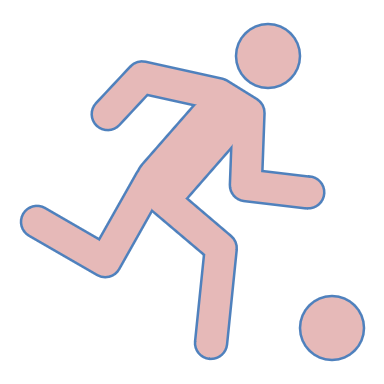 
Die Klasse
_________hat beim Fußballturnierden _____. Platz belegt.Musterschule
Samstag, den 25. März 2023
_______________					_______________
  Klassenlehrer/in					    Sportlehrer/in